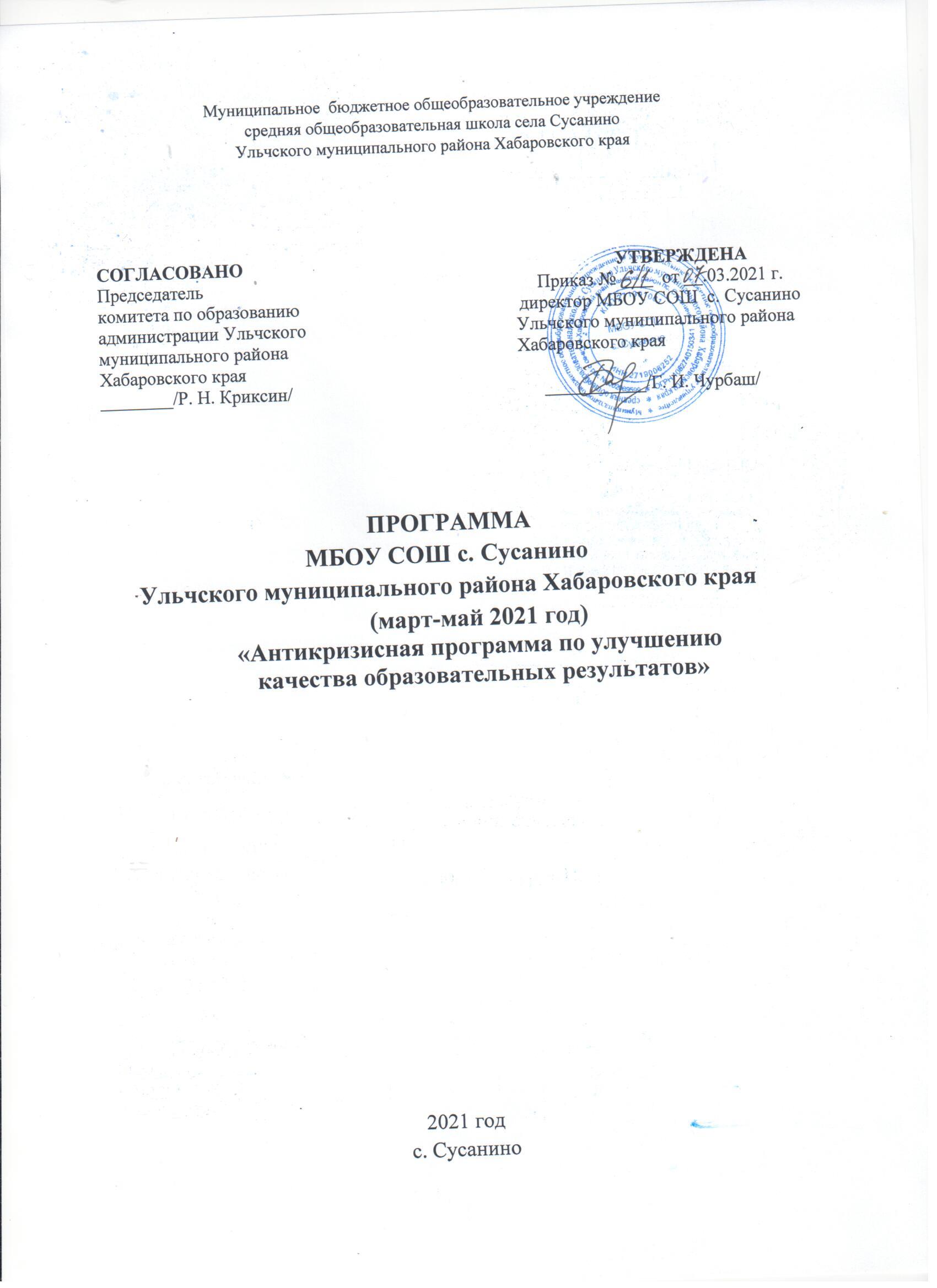 Раздел I. Паспорт ПрограммыРаздел II. Проблемно-ориентированный анализ результатов диагностических работ по математике и русскому языку обучающихся 9 и 11 классов в МБОУ СОШ с. СусаниноВ настоящее время в школе обучаются 126 учащихся из них 16 учеников в 9 классе и 6 учеников в 11 классе. По результатам ВПР, проведенных в сентябре-октябре 2020 года качество знаний учащихся школы снизилось по всем предметам.На качество школьного образования оказывает влияние готовность педагогов к осуществлению принципиально новых видов деятельности наряду с традиционными,  социальное партнерство  - использование ресурсов вне школы, включение родителей в процесс обучения, школьный климат (позитивная школьная культура, активности), процессы управления (приоритет - профессиональное развитие и руководство развитием педагогов.Данная Программа призвана исправить ситуацию и стать инструментом для эффективного изменения качества образования в школе.   Инструментальным аспектом реализации программы является анализ итогов государственной итоговой аттестации (ГИА), всероссийских проверочных работ (ВПР),  диагностических работ, региональных исследований качества образования.Показателями для расчета являются результаты ЕГЭ, ОГЭ и ВПР за последние три года.Школа работает в сложных социальных условиях. В селе  проживают семьи с социально-экономическим неблагополучием, много детей из малообеспеченных семей, детей с ТЖС, опекунские дети. В некоторых семьях злоупотребляют спиртными напитками.В селе слабый Интернет, во многих домах он даже не подключен, частые отключения электроэнергии.Разработка антикризисной программы по повышению качества образования  дает возможность более четко сформулировать общие проблемы, попытаться совместно найти пути их решения, опираясь на методическую поддержку  РМК   и административную поддержку управления образования администрации Ульчского муниципального района. Программа направлена на создание дорожной карты по этому направлению, на обобщение и популяризацию положительного опыта.  «Дорожная карта»  (План мероприятий) Наименование Программы Антикризисная программа повышения качества образования в МБОУ СОШ с. Сусанино (март-май 2021 года)  «Антикризисная программа по улучшению качества образовательных результатов»Основания для разработки Программы 1. Письмо Министерства просвещения и науки и Российской Федерации от 09 октября 2020 г. №ГД-173/03 «О рекомендациях по корректировке программ»;2. Результаты мониторингового исследования (ВПР, диагностических работы) обучающихся МБОУ СОШ с. Сусанино;3. Результаты самоаудита качества управленческой и образовательной деятельности.Разработчики Программы  Администрация МБОУ СОШ с. Сусанино Ульчского муниципального района (директор МБОУ СОШ с. Сусанино, заместитель директора по учебной работе, заместитель директора по воспитательной работе)Основные исполнители Программы Администрация  и педагогический коллектив школыЦель Программы Повышение качества образовательных результатов обучающихся  МБОУ СОШ с. СусаниноЗадачи - Разработка и внедрение эффективных механизмов методической помощи педагогам с низкими результатами обучения.- Участие в сетевом партнерстве педагогов с низкими результатами обучения с педагогами из школ с высокими результатами обучения.- Вовлечение педагогов школ с низкими результатами обучения в работу районных профессиональных методических сообществ, обучение по программам повышения квалификации.- Организация диссеминации лучших педагогических практик.- Повышение компетентности родителей в требованиях к результатам обучения.Основные показатели (индикаторы программы)Эффективность Программы оценивается по следующим показателям:Обеспечение повышения учебной мотивации и образовательного потенциала учащихся. Совершенствование системы управления качеством образования, обеспечивающей повышение объективности оценки образовательных достижений учащихся.Совершенствование системы индивидуальной поддержки
учащихся в достижении прогресса образовательных результатов.Содействие повышению профессиональной компетентности учителя через использование современных приёмов и методов работы.Повышение компетентности родителей в требованиях к
результатам обучения.   Срок реализациипрограммы1. Внедренческий этап (март-апрель  2021 года).Цель: реализация антикризисной программы повышения качества образования, распространение опыта работы, разработка нового стратегического плана развития образовательной организации.2. Этап промежуточного контроля и коррекции  (май  2021 года).Цель: отслеживание и корректировка результатов реализации программы, апробация и экспертная оценка информационного обеспечения образовательной деятельности.3. Этап полной реализации и планирования новой программы (июнь 2021 года) 
Цель: подведение итогов реализации программы повышения  качества образования.Объём и источники финансированияФинансирование программы осуществляется в рамках муниципального задания ОУ (зарплата педагогов)Механизм реализации программыПрограмма реализуется за счет взаимодействия всех заинтересованных лиц, на основе планирования и дополнительного создания программ и проектов деятельностиОжидаемыерезультаты реализациипрограммы 1. Повышение доли учащихся с повышенной учебной мотивацией, повышение качества образования на 5 %. 2. Увеличение доли обучающихся, успешно прошедших
мониторинги ВПР,   прохождение ГИА до 100%.  3. Доля педагогов, использующих при проектировании уроков технологии ,продуктивного и практико-ориентированного обучения, игровые технологии для активизации познавательной и самостоятельной деятельности учащихся – 100 %. 4. Повышение объективности оценивания результатов педагогической деятельности  - разработка системы мониторинга:
- технологические карты диагностики деятельности педагогов;
- листы наблюдений и анализа уроков с позиции системно-
деятельностного, метапредметного подхода – 100%. 5. Доля педагогов, регулярно посещающих курсы, вебинары, семинары и обобщающие свой педагогический опыт на предметных УМК, УМС, мероприятиях регионального уровня составит 100%; 6. Доля родителей, охваченных родительским всеобучем
повысится до 65 %. 7. Доля родителей, активно взаимодействующих со школой, повысится до 30%. 8. Доля удовлетворенности образовательными результатами родителями повысится до 90 %.Контроль реализации программы Самооценка образовательной организации по реализации программы повышения качества образования.Ответственные
лица, контактыЧурбаш Галина Ивановна, директор МБОУ СОШ с. СусаниноАндросова Дарья Алексеевна, заместитель директора по учебной работе,Окулова Яна Александровна, заместит+ель директора по воспитательной работе, тел. (42151) 58148№п/п№п/пНазвание мероприятияНазвание мероприятияФорма проведенияСрокиСрокиОтветственные Организационно-управленческие мероприятияОрганизационно-управленческие мероприятияОрганизационно-управленческие мероприятияОрганизационно-управленческие мероприятияОрганизационно-управленческие мероприятияОрганизационно-управленческие мероприятияОрганизационно-управленческие мероприятияОрганизационно-управленческие мероприятия1.Работа в профессиональном сообществе директоров Ульчского муниципального района, клуба молодых специалистов. Сотрудничество с сетевыми парами школы со школами-наставниками, школами-консультантами для решения различных профессиональных задачРабота в профессиональном сообществе директоров Ульчского муниципального района, клуба молодых специалистов. Сотрудничество с сетевыми парами школы со школами-наставниками, школами-консультантами для решения различных профессиональных задачМартМартМартСпециалисты комитета по образованиюУстановление внешних связей, профессионального сетевого взаимодействия, социального партнерства2.Сотрудничество с  муниципальной психолого-педагогической службой: выявление затруднений со стороны руководителей школы, педагогов,  поддержка старшеклассников в профессиональной ориентацииСотрудничество с  муниципальной психолого-педагогической службой: выявление затруднений со стороны руководителей школы, педагогов,  поддержка старшеклассников в профессиональной ориентацииПостоянно Постоянно Постоянно   Сопровождение образовательной деятельности школы по выходу из кризиса со стороны муниципальной психолого-педагогической службыРабота  с учителями школы по повышению качества образованияРабота  с учителями школы по повышению качества образованияРабота  с учителями школы по повышению качества образованияРабота  с учителями школы по повышению качества образованияРабота  с учителями школы по повышению качества образованияРабота  с учителями школы по повышению качества образованияРабота  с учителями школы по повышению качества образованияРабота  с учителями школы по повышению качества образования11Анализ результатов диагностических работ и ВПРАнализ результатов диагностических работ и ВПРЗаседания ШМОмартмартРуководители ШМО22Корректировка рабочих программ по результатам мониторингаКорректировка рабочих программ по результатам мониторингаКонтрольмарт 2021март 2021Администрация учителя33Обеспечение подготовки педагогов и введение практики «наставничества».Обеспечение подготовки педагогов и введение практики «наставничества».Курсы ПК, семинарымарт- апрельмарт- апрельЗам.директора по УР44Создание проблемной группы - школьного профессионального сообщества - для повышения качества преподавания (педагоги, работающие в выпускных классах)Создание проблемной группы - школьного профессионального сообщества - для повышения качества преподавания (педагоги, работающие в выпускных классах)Проблемная группафевральфевральАдминистрация55Взаимопосещение уроков:- выявление лучших практик;- включённость учащихся и их интерес к происходящему на уроке;- характер, система и формы домашнего задания;- использование различных активизаторов в процессе урока;- игровые моменты на уроке;- положительная эмоциональная  составляющая урока.Взаимопосещение уроков:- выявление лучших практик;- включённость учащихся и их интерес к происходящему на уроке;- характер, система и формы домашнего задания;- использование различных активизаторов в процессе урока;- игровые моменты на уроке;- положительная эмоциональная  составляющая урока.Обмен опытом, посещение уроковмарт - маймарт - майУчителя, руководители ШМО66Дистанционное участие педагогов и обучающихся в вебинарах, on-line конференциях, форумах, олимпиадном движении, конкурсах, др.  Дистанционное участие педагогов и обучающихся в вебинарах, on-line конференциях, форумах, олимпиадном движении, конкурсах, др.  МартАпрельМайМартАпрельМайАдминистрация, учителя77Привлечение ресурсов образовательной сети муниципалитета (РМК): Привлечение ресурсов образовательной сети муниципалитета (РМК): Выездные методические десанты. Аудит ООП, рабочих программ, заседания методических советов.февраль - майфевраль - майРМК88Участие педагогов в педагогическом совете «Повышение качества преподавания учебных предметов или как повысить успешность ученика»Участие педагогов в педагогическом совете «Повышение качества преподавания учебных предметов или как повысить успешность ученика»педсоветмартмартАдминистрация, учителя99Мониторинг образовательного процесса за  III, IV четверть, год.Мониторинг образовательного процесса за  III, IV четверть, год.Диагностические, срезовыеМарт, майМарт, майЗаместитель директора по УР1010Прохождение курсов, вебинаров, направленных на повышение качества образованияПрохождение курсов, вебинаров, направленных на повышение качества образованияКПК, вебинарымарт - маймарт - майУчителя - предметники, руководители ШМО1111Консультирование по вопросам ГИА.Консультирование по вопросам ГИА.Консультированиемарт - маймарт - майЗаместитель директора по УР1212 Заседание  проблемной группы по теме «Смысловое чтение» Заседание  проблемной группы по теме «Смысловое чтение»Заседание ПГФевраль, апрельФевраль, апрельучителя1313Заседание  проблемной группы по теме «Игровые технологии»Заседание  проблемной группы по теме «Игровые технологии»Заседание ПГМарт, майМарт, майучителяРабота с учащимися по повышению качества знанийРабота с учащимися по повышению качества знанийРабота с учащимися по повышению качества знанийРабота с учащимися по повышению качества знанийРабота с учащимися по повышению качества знанийРабота с учащимися по повышению качества знанийРабота с учащимися по повышению качества знанийРабота с учащимися по повышению качества знаний11Консультирование по вопросам ГИА. Оформление стенда для выпускников 9,11 классов. Консультирование по вопросам ГИА. Оформление стенда для выпускников 9,11 классов. консультированиеВ течение годаВ течение годаАдминистрация, учителя22Разработка и реализация индивидуальных образовательных маршрутов обучающихся в соответствии с их потребностямиРазработка и реализация индивидуальных образовательных маршрутов обучающихся в соответствии с их потребностямиИндивидуальные образовательные маршрутымарт - маймарт - майУчителя - предметники33Создание системы поддержки и стимулирования успешности обучающихся (в  классах)Создание системы поддержки и стимулирования успешности обучающихся (в  классах)Благодарственные письма родителям, похвальные листы, почётные грамоты, портфолиоФевраль - майФевраль - майАдминистрация, учителя44Подготовка учащихся выпускных классов к ГИА-2021.Подготовка учащихся выпускных классов к ГИА-2021.Элективные курсы, факультативыФевраль - майФевраль - майУчителя - предметники55Организация дополнительных занятий с обучающимися, имеющими спорные отметки по предметам, а также со слабоуспевающими.Организация дополнительных занятий с обучающимися, имеющими спорные отметки по предметам, а также со слабоуспевающими.Дополнительные занятия,  «Умная суббота»Февраль-майФевраль-майУчителя - предметники66Совершенствование инструментов внутри-школьной системы оценки качества образовательных результатов и процедур их применения.Совершенствование инструментов внутри-школьной системы оценки качества образовательных результатов и процедур их применения.Анкетирование,  диагностикаФевраль-майФевраль-майАдминистрация, учителя77Строгое соблюдение режима организации и проведения , контрольных работ.Строгое соблюдение режима организации и проведения , контрольных работ.График проведения контрольных работфевральфевральучителя88Внедрение модели  наставничества «Ученик- ученик» в образовательной деятельности. Использование ресурса «Точка Роста» на базе МБОУ СОШ с. БогородскоеВнедрение модели  наставничества «Ученик- ученик» в образовательной деятельности. Использование ресурса «Точка Роста» на базе МБОУ СОШ с. БогородскоеМарт-майМарт-майУчителя – предметники, классные руководителиМероприятия с родителямиМероприятия с родителямиМероприятия с родителямиМероприятия с родителямиМероприятия с родителямиМероприятия с родителямиМероприятия с родителямиМероприятия с родителями11Проведение родительского собрания «О мерах по улучшению успеваемости», с обсуждением результатов мониторинга качества образованияПроведение родительского собрания «О мерах по улучшению успеваемости», с обсуждением результатов мониторинга качества образованияРодительское собраниеФевраль-мартФевраль-мартАдминистрация, классные руководители22Индивидуальная работа с родителямислабоуспевающих обучающихся,разработка программы помощиродителям.Индивидуальная работа с родителямислабоуспевающих обучающихся,разработка программы помощиродителям.консультациифевраль - майфевраль - майУчителя-предметники, классные руководители33Индивидуальные встречи с родителями, проведение бесед по контролю знаний и помощи в выполнении домашних заданий.Индивидуальные встречи с родителями, проведение бесед по контролю знаний и помощи в выполнении домашних заданий.Индивидуальные консультациифевраль - майфевраль - майУчителя-предметники, классные руководители4.4.Проведение Психолого-педагогического круглого стола для родителей по проблемным вопросам.Проведение Психолого-педагогического круглого стола для родителей по проблемным вопросам.один раз в месяцмарт, апрель, маймарт, апрель, майАдминистрация, педагог-психолог